         Year 2 – PSHE KCV – Being me in my world 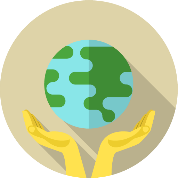 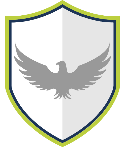 Words to know and spell (Tier 2 Vocabulary)Words to know and spell (Tier 2 Vocabulary)Words to know and spell (Tier 2 Vocabulary)SafeTeamWorryBehaviour HopeFearBelonging ReadyHelpChoiceRewardsDisappointedRespect ConsequenceProud Words to understand and spell  (Tier 3 Vocabulary)Words to understand and spell  (Tier 3 Vocabulary)Responsibilities Making sure I am doing RightsAnything by law you are allowed to have or do. ContributeTo give something such as time or money to another person or effort. Manage Taking control of something – for example your emotions. Actions Something that is done, normally by an individual PositiveFocussing on a good point of a person or thing.  EmotionsA strong feeling such as joy or disappointment Co-operationWorking with other people to NegativeFocusing on a bad point of a person or thing. 